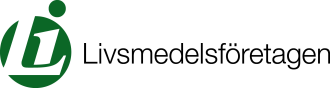 Varsel________________________Utskriftsdatum____________________________________		__________________________________Arbetsgivarens namn		Kontaktperson och telefonLokal arbetstagarorganisation	1  Tidsbegränsad  anställning	Berörd arbetstagare			kommer inte att förnyas     	Beräknad tidpunkt för anställningens upphörande	2		Uppsägning på grund av 	Berörd arbetstagare			personliga förhållanden	Beräknad tidpunkt för uppsägningen	3		Avsked	Berörd arbetstagare	Beräknad tidpunkt för avskedandet	4		Provanställningen kommer att	Berörd arbetstagare			avslutas eller avbrytas	Beräknad tidpunkt för provanställningens avbrytande/avslutande____________________________________		__________________________________Datum				Arbetsgivarens underskriftJag har tagit emot detta varsel____________________________________		__________________________________Datum				Underskrift lokal arbetstagarorganisation Li, får mångfaldigas